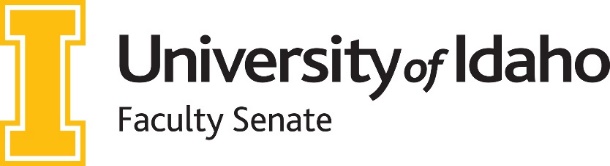 Annual Report for 2022-23Following is a draft of the 25th annual report showing the items of discussion and accomplishments of the 2022-2023 Faculty Senate, as they occur this year. Faculty Senate is anticipated to meet approximately 28 times during the 2022-2023 academic year. This report is intended to provide a summary of Senate activities for the benefit of the broader UI community. This draft report will be finalized at the conclusion of the academic year. Vote RecordGuest Speakers/Informational Items at MeetingsMtg #3 09/06/2022 – Brandi Terwilliger, Director of Human Resources – FSH 6440Mtg #3 09/06/2022 – Mario Pile, Director, Office of Equity and Diversity – Black/African American Cultural Center Presentation Mtg #3 09/06/2022 – Sydney Freeman, Professor EHHS – Enabling Mid-Career Faculty to Thrive Presentation Mtg #4 09/13/2022 – Lindsey Brown, University Registrar – FSH 4990Mtg #4 09/13/2022 – Ann Abbott, Program Director, Mathematics & Statistical Science, Diane Kelly-Riley, Vice Provost for Faculty, Barb Kirchmeier, Senior Instructor, English, Brian Smentkowski, Director, CETL – Non-Tenure Track Faculty and Instructor Support Panel/Open Forum Mtg #5 09/20/2022 – Dennis Becker, Dean, College of Natural Resources, Sarah Dawson, University Sustainability Director, Lee Espey, Division Operations Officer, DFA, Chandra Ford, Office of the President and Center Executive Officer, Boise and Southwestern Idaho, Scott Green, President – Sustainability White PaperMtg #6 09/27/2022 – Kent Nelson, General Counsel – Guidance on Abortion Laws Memo Mtg #6 09/27/2022 – Keith Hanson, Counseling & Testing Center, Jeneba Hoene, Alcohol and Other Drug Program Coordinator – Alcohol AwarenessMtg #7 10/04/2022 – Eric Mittelstaedt, Earth & Spatial Sciences – Information Technology Committee Report (APM. 30.16)Mtg #7 10/04/2022 – Brandi Terwilliger, Director of Human Resources – FSH 3710Mtg #7 10/04/2022 – Julia McIlroy, Director, Purchasing Services – Jaggaer Purchasing SoftwareMtg #8 10/11/2022 – Teresa Amos, Deputy Director IT Planning and Initiatives, Dan Ewart, Vice President Information Technology/CIO - APM 30.16 Mtg #8 10/11/2022 – Erin Chapman, Vice Chair Faculty Senate, Family and Consumer Sciences – University Level Promotion and Tenure Committee Solicitation Mtg #9 10/18/2022 – Yimin Chen, School of Family and Consumer Sciences – UCC 439 Nutritional Sciences Mtg #9 10/18/2022 – John Shovic, Computer Science CDA – UCC 470 Graduate Robotic Engineering Certificate Mtg #9 10/18/2022 – Brian Foisy, Vice President of Finance and Administration, Lodi Price, Class/Comp. Specialist Human Resources, Kenwyn Richards, Director Academic Budget and Planning, Kim Salisbury, Associate Vice President Budget and Planning, Brandi Terwilliger, Director of Human Resources – FY 23 CEC Summary Mtg #9 10/18/2022 – Katie Hettinga, ASUI Senator and Martha Smith, ASUI Senator – ASUI Resolution Mtg #10 10/25/2022 – David Talbot, Ombuds – Introduction Mtg #10 10/25/2022 – Kristy Caldo, Course Materials Manager, Vandal Store, Daniel Croom, President Texas Books – Course Materials Presentation Mtg #11 11/01/2022 – Traci Craig, Associate Dean CLASS – UCC 22 American Studies Minor Mtg #11 11/01/2022 – Rachel Halverson, Director, School of Global Studies – UCC 478 Modern Language Study Academic Certificate Mtg #11 11/01/2022 – Erin James, English - UCC 491 Technical Writing Academic Certificate Mtg #11 11/01/2022 – Robin Johnson, Director, School of Journalism and Mass Media – UCC 493 Social Media Management Academic Certificate Mtg #11 11/01/2022 – Erin James, English – UCC 494 English (BS)Mtg #11 11/01/2022 – Kay Dee Holmes, Assistant Director, Research Integrity – FSH 5600Mtg #11 11/01/2022 – Kent Nelson, General Counsel – Abortion FAQ Mtg #12 11/08/2022 – Terence Soule, Department Chair, Computer Science – UCC 477 Minor in Cybersecurity Mtg #12 11/08/2022 – Jaap Vos, Interim Department Head, Natural Resources and Society – UCC 489 Natural Resources Enterprise Management (B.S.) Mtg #12 11/08/2022 – Tim Prather, Plant Sciences – UCC 77 Crop Sciences and Management (BSPLSC) Mtg #12 11/08/2022) – Andres Trujillo, Program Director, Agricultural Economics & Rural Sociology – UCC 482 Minor in Agricultural Commodity Risk Management Mtg #12 11/08/2022 – Barb Kirckmeier, Director, Independent Study in Idaho – FSH 1640.90 UAAC Directory Mtg #12 11/08/2022 – Eric Anderson, Interim Director of Career Services, Dr. Pilgeram, Culture, Society and Justice, Dr. Schiele, Chemical & Biological Engineering – Career Impact AwardMtg #12 11/08/2022 – Jerry Fairley, Earth and Spatial Sciences – Continued discussion on APM 30.16  Mtg #14 11/29/2022 – John Shovic, Computer Science CDA – UCC 469 Undergraduate Robotics Systems Academic Certificate Mtg #14 11/29/2022 – Alistair Smith, Department Chair, Earth and Spatial Sciences – UCC 471 Graduate Certificate in Climate Change Mtg #14 11/29/2022 – Alistair Smith, Department Chair, Earth and Spatial Sciences – UCC 474 M.S. Geographic Information Science Mtg #14 11/29/2022 – Alistair Smith, Department Chair, Earth and Spatial Sciences – UCC 475 Earth and Spatial Sciences (BS) Mtg #14 11/29/2022 – Alistair Smith, Department Chair, Earth and Spatial Sciences – UCC 476 Environmental Hydrogeology Academic CertificateMtg #14 11/29/2022 – Brian Smentkowski, Director, Center for Excellence in Teaching and Learning – Guide to Teaching and Learning in Times of CrisisMtg #15 12/06/2022 – Shauna Corry, Dean, College of Art and Architecture – UCC 70 Department of Architecture Mtg #15 12/06/2022 – Shauna Corry, Dean, College of Art and Architecture – UCC 71 Department of Art and Design Mtg #15 12/06/2022 – Shauna Corry, Dean, College of Art and Architecture – UCC 72 Change the name of the Department of Art and Architecture to the Department of Design Mtg #15 12/06/2022 – Omni Francetich, Office Manager of the Women’s Center & Chair of the Staff Compensation Committee – Staff Compensation Committee Recommendation Mtg #16 1/24/2023 – Taylor Raney, Electrical and Computer Engineering – UCC 485 Dual Credit Instructor Certificate Mtg #16 1/24/2023 – Barrie Robison, ORED AVP-Research Ops – UCC 481 Graduate Certificate in Professional Applications of Data Science Mtg #16 1/24/2023 – Alistair Smith, Department Chair, Earth and Spatial Sciences – UCC 479 Geographic Information Systems Academic Certificate Mtg #16 1/24/2023 – Alistair Smith, Department Chair, Earth and Spatial Sciences – UCC 230 Geographical Information Systems (BS)Mtg #16 1/24/2023 – Alistair Smith, Department Chair, Earth and Spatial Sciences – UCC 239 Geography (BS)Mtg #16 1/24/2023 – Lindsey Brown, Registrar – UCC 68 Final Exam Schedules Mtg #16 1/24/2023 – Casie Moreland, Director of Dual Credit – UCC 61 Dual Credit Load Limitations Mtg #16 1/24/2023 – Kristin Haltinner, Culture, Society and Justice – UCC 82 Equity and Justice Academic Certificate Mtg #16 1/24/2023 – Brandi Terwilliger, Director of Human Resources – FSH 3250 Flextime/Flexplace (Requesting title change to Flexwork)Mtg #16 1/24/2023 – Terry Gawlik, Athletic Director – Fall 2022 Athletics Academic Report Mtg #16 1/24/2023 – Zach Kayler, Soil and Water Systems & Ubuntu Committee Chair – Ubuntu Committee Update  Mtg #16 1/24/2023 – Amanda Ferstead, Assistant Director of Health Promotion, Student Health Services – 2/1 Faculty/Staff Mental Health First Aid Training Mtg #16 1/24/2023 – Dakota Roberson, Electrical and Computer Engineering Idaho – Update on APM 30.16 Mtg #17 1/31/2023 – Annette Folwell, Interim Associate Dean, College of Letters, Arts and Social Sciences – UCC 488 General Studies (AA/AS) Mtg #17 1/31/2023 – Rachel Halverson, Director, School of Global Studies – UCC 63 School of Global Studies: Courses with ALCP, CHIN, FL, FLEN, FREN, IS, GERM, LAS, and SPANMtg #17 1/31/2023 – Rachel Halverson, Director, School of Global Studies – UCC 64 School of Global Studies: Majors in French, Latin American Studies, Modern Language Business Option and SpanishMtg #17 1/31/2023 – Rachel Halverson, Director, School of Global Studies – UCC 65 School of Global Studies: Faculty  Mtg #17 1/31/2023 – Mike Lowry, Civil & Environmental Engineering – UCC 59 Civil Engineering (BSCE)Mtg #17 1/31/2023 – Jerry McMurtry, Dean, College of Graduate Studies – UCC 441 Interdisciplinary Science and Technology (PSM)Mtg #17 1/31/2023 – Cory Damron, Program Coordinator, Violence Prevention, Dean of Students – Green Dot Student InvolvementMtg #18 2/07/2023 – Tanya Miura, Biological Sciences – UCC 67 CdA Medical Sciences Mtg #18 2/07/2023 – Krista Soria, Leadership and Counseling – UCC 6 Adult Organizational Learning and Leadership (MS)  Mtg #18 2/07/2023 – Kristopher Waynant, Director, Office of Undergraduate Research – Introduction and Undergraduate Research Presentation  Mtg #19 2/14/2023 – Alistair Smith, Department Chair, Earth and Spatial Sciences – UCC 232 Geography (MS)Mtg #19 2/14/2023 – Alistair Smith, Department Chair, Earth and Spatial Sciences – UCC 486 Climate Change and Solutions (BS)Mtg #19 2/14/2023 – Aleksandra Hollingshead, Associate Dean, Curriculum and Instruction – UCC 79 Culturally Responsive Pedagogy and Universal Design for Learning Academic Certificate  Mtg #19 2/14/2023 – Ben Hunter, Dean, Library – FSH 6920 University Library Mtg #19 2/14/2023 – Florian Justwan, Politics and Philosophy – Non-Tenure Track Subcommittee Update Mtg #20 2/21/2023 – Matthew Bernards, Director, Chemical and Biological Engineering – UCC 500 Nuclear Safeguards and SecurityMtg #20 2/21/2023 – Karla Eitel, Director, McCall Outdoor Science School – UCC 331 Environmental Education and Science Communication Academic Certificate Mtg #20 2/21/2023 – Karla Eitel, Director, McCall Outdoor Science School – UCC 226 Natural Resources (MNR) Mtg #20 2/21/2023 – Sydney Freeman, Leadership & Counseling, Kristin Haltinner, Culture, Society & Justice, Colin Mannex, Executive Director Kenworthy Performing Arts Center – Clusterluck Documentary & Cluster Hiring Mtg #21 2/28/2023 – Brian Wolf, Department Chair, Culture, Society and Justice – UCC 484 Criminology (MS)Mtg #21 2/28/2023 – Dan Ewart, Vice President of Information Technology and Chief Information Officer – UI Initiative from OIT, changes to phone services Mtg #21 2/28/2023 – Lindsay Brown, Registrar – Admissions Criteria Mtg #22 3/07/2023 – Erin Chapman, Family and Consumer Sciences – FSH 1640.87 University Teaching Committee Structure Mtg #22 3/07/2023 – Arch Harner, Director, Research Assurances – FSH 5500 Laboratory Record-Keeping Guidelines Mtg #22 3/07/2023 – Ginny Lane, Family and Consumer Sciences – UI Food Security Coalition Introduction Mtg #22 3/07/2023 – Gwen Gorzelsky, Vice Provost for Academic Initiatives – Boyer 2030 Report Mtg #24 3/28/2023 – Michael McGriff, English Department – UCC 400 Creative Writing (MFA) Mtg #24 3/28/2023 – Brian Smentkowski, Director, Center for Excellence in Teaching and Learning – Broadening Faculty Recognition and Appreciation Mtg #24 3/28/2023 – Sarah Dawson, University Sustainability Director – Recycling Program Mtg #25 4/04/2023 – Jerry McMurtry, Dean, College of Graduate Studies – TA Concern Mtg #25 4/04/2023 – Dakota Roberson, Electrical and Computer Engineering – APM 30.16 Working Group Report Mtg #25 4/04/2023 – Cari Fealy, Associate Dean of Students – 2300/2400 ProposalMtg #26 4/11/2023 – Blaine Eckles, Vice Provost for Student Affairs and Dean of Students – UCC 78 Counseling and Testing Center Mtg #26 4/11/2023 – Barb Kirchmeier, Director, Independent Study in Idaho – UCC 79 Removal of B-4 from the U of I CatalogMtg #26 4/11/2023 – Lindsey Brown, University Registrar – UCC 80 Four Digit Course Numbering Mtg #26 4/11/2023 – Dean Panttaja, Director of General Education & Assessment – UCC 84 Addition to J-3-aMtg #26 4/11/2023 – Dean Panttaja, Director of General Education & Assessment – UCC 85 Addition to J-3-eMtg #26 4/11/2023 – Dean Panttaja, Director of General Education & Assessment – UCC 86 Addition to J-3-fMtg #26 4/11/2023 – Dean Panttaja, Director of General Education & Assessment – UCC 87 Addition to J-3-gMtg #26 4/11/2023 – Amanda Ferstead, Assistant Director or Health Promotion – Connecting U & I Block Party & MHFAMtg #26 4/11/2023 – Brian Foisy, Vice President for Finance & Administration and Kristin Haltinner, Culture, Society & Justice – Spread Pay Working Group Update Mtg #27 4/18/2023 – Jerry Fairly, Earth and Spatial Sciences – APM 30.16 Memo to President GreenMtg #27 4/18/2023 – Jerry McMurtry, Dean of the College of Graduate Studies – UCC 77 Edit Regulation O-10-bMtg #27 4/18/2023 – Jerry McMurtry, Dean of the College of Graduate Studies – TA ConcernMtg #27 4/18/2023 – Florian Justwan, Politics and Philosophy – NTT Taskforce UpdateMtg #28 4/25/2023 – Francesca Sammarruca, Physics and Faculty Secretary – FSH 1620 University-Level CommitteesMtg #28 4/25/2023 – Francesca Sammarruca, Physics and Faculty Secretary – FSH 1640 Committee Directory Administrated Procedures Manual, Non-substantive and/or non-voting itemsMtg #4 9/13/2022 – APM 45.02 – Sponsored Projects Proposal Preparation and Authorization Mtg #5 9/20/2022 – APM 30.14 – Cyber Incident Reporting and Response Mtg #6 9/27/2022 – APM 30.13 – Networked Computing Device Standards Mtg #6 9/27/2022 – APM 30.32 – Computer Security Violations Mtg #6 9/27/2022 – APM 45.02 – Sponsored Projects Proposal Preparation and Authorization Mtg #7 10/04/2022 – APM 55.09 – Employee Leave Benefits Mtg #14 11/29/2022 – APM 01.01 – Office of General Counsel Mtg #15 12/06/2022 – APM 90.38 – ID cards for Non-UI Affiliates Mtg #15 12/06/2022 – APM 90.40 – Business Technology Incubator Mtg #16 1/24/2023 – APM 65.02 – Records Inventory, Retention and Disposition Mtg #16 1/24/2023 – APM 70.23 – University International Travel Mtg #22 3/07/2023 – APM 65.06 – University Electronic Records Management Guidelines Mtg #26 4/11/2023 – APM 30.16 – Technology Hardware Lifecycle Management Mtg #27 4/18/2023 – APM 15.30 – Capital Project Requests Mtg #27 4/18/2023 – APM 40.09 – Lost and Found Services Mtg #27 4/18/2023 – APM 40.21 – Building Services Mtg #27 4/18/2023 – APM 40.27 – Campus Mail Services Mtg #27 4/18/2023 – APM 90.23 – Campus Recreation Mtg #27 4/18/2023 – APM 90.24 – Student Health Services Mtg #27 4/18/2023 – APM 90.25 – Pitman Center Mtg #27 4/18/2023 – APM 90.26 – Pitman Center Sound Production & Lighting Mtg #27 4/18/2023 – APM 90.51 – ChemStore Services Consent Agenda ItemsMtg #3 9/06/2022 – Sabbatical Leave Committee Recommendations Mtg #5 9/20/2022 – Approval of University Committee Appointments Mtg #6 9/27/2022 – Summer Graduates Mtg #16 1/24/2023 – Solidarity Statement Resolution Mtg #16 1/24/2023 – Sabbatical Leave Committee Recommendations Mtg #19 2/14/2023 – Fall 2022 Graduates Resolutions/Misc. APM – Administrative Procedures ManualFSH – Faculty Staff HandbookGPR – General Policy ReportUCC – University Curriculum Committee Tracking #UP – University Policy Tracking # N/A – Not ApplicableDNR – Did Not Recommend (Not Moving Forward) FYI – Informational ItemMtg #
DateType of ActionTracking #OriginatorItemApproval/FYI Dates #3 September 6, 2022FSHFSHFSH 6440: Persons with Acquired Immune Deficiency Syndrome (AIDS)FS 9/6/22UFM 9/19/2022President 10/5/2022#4September 13, 2022FSHFSHFSH 4990: Academic RegaliaFS 9/13/22UFM 10/27/2022President 10/31/2022#1 UFM September 19, 2022FSHFSHFSH 3160: Academic FreedomTabled at UFM 3/1/2022UFM 9/19/22President 10/5/2022#7 October 4, 2022FSHFSHFSH 3500: Promotion and TenureFS 10/4/22UFM 10/27/2022President 10/31/2022#8 October 11, 2022FSHFSHFSH 3710: Leave Policies for All EmployeesFS 10/11/22UFM 10/27/2022President 10/31/2022#9 October 18, 2022UCCUCC-23-439UCCNutritional Sciences (Ph.D)FS 10/18/2022#9 October 18, 2022UCCUCC-23-470UCCGraduate Robotic Engineering CertificateFS 10/18/2022#11 November 1, 2022UCCUCC-23-22UCCAmerican Studies MinorFS 11/01/2022#11 November 1, 2022UCCUCC-23-478UCCModern Languages Study Academic CertificateFS 11/01/2022#11 November 1, 2022UCCUCC-23-491UCCTechnical Writing Academic CertificateFS 11/01/2022#11 November 1, 2022UCCUCC-23-493UCCSocial Media Management Academic Certificate FS 11/01/2022#11 November 1, 2022UCCUCC-23-494UCCEnglish (BS)FS 11/01/2022#11 November 1, 2022FSHFSHFSH 5600: Research Conflicts of InterestFS 11/01/2022UFM 5/3/2023President 6/21/2023#12 November 8,2022FSH FSHFSH 1640.90: UAAC Committee DirectoryFS 11/08/2022UFM 5/3/2023President 6/21/2023#12 November 8, 2022UCCUCC-23-477UCCMinor in CybersecurityFS 11/08/2022#12 November 8, 2022UCCUCC-23-489UCCNatural Resources Enterprise Management (B.S.)FS 11/08/2022#12 November 8, 2022UCCUCC-23-77UCCCrop Sciences and Management (BSPLSC)FS 11/08/2022#12 November 8, 2022UCCUCC-23-482UCCMinor in Agricultural Commodity Risk ManagementFS 11/08/2022#14 November 29, 2022UCCUCC-23-469UCCUndergraduate Robotics Systems Academic CertificateFS 11/29/2022#14 November 29, 2022UCCUCC-23-471UCCGraduate Certificate in Climate ChangeFS 11/29/2022#14 November 29, 2022UCC UCC-23-474UCCM.S. Geographic Information ScienceFS 11/29/2022#14 November 29, 2022UCCUCC-23-475UCCEarth and Spatial Sciences (BS)FS 11/29/2022#14 November 29, 2022UCCUCC-23-476UCCEnvironmental Hydrogeology Academic CertificateFS 11/29/2022#15 December 6, 2022UCC UCC-23-70UCCDepartment of ArchitectureFS 12/06/2022 #15 December 6, 2022UCCUCC-23-71UCCDepartment of Art and DesignFS 12/6/2022#15 December 6, 2022UCCUCC-23-72UCCChange the name of the Department of Art and Architecture to the Department of DesignFS 12/6/2022#16 January 24, 2023UCCUCC-23-485UCCDual Credit Instructor Certificate FS 1/24/2023#16 January 24, 2023UCCUCC-23-481UCCGraduate Certificate in Professional Applications of Data ScienceFS 1/24/2023#16 January 24, 2023UCCUCC-23-479UCCGeographic Information Systems Academic CertificateFS 1/24/2023#16 January 24, 2023UCCUCC-23-230UCCGeographical Information Systems (BS)FS 1/24/2023#16 January 24, 2023UCCUCC-23-239UCCGeography (BS)FS 1/24/2023#16 January 24, 2023UCCUCC-23-68UCCFinal Exam SchedulesFS 1/24/2023#16January 24, 2023UCCUCC-23-61UCCDual Credit Load LimitationsFS  1/24/2023#16 January 24, 2023UCCUCC-23-82UCCEquity and Justice Academic CertificateFS 1/24/2023#16 January 24, 2023FSHFSHFSH 3250: Flextime/Flexplace FS 1/24/2023UFM DNRPresident#17 January 31, 2023 UCCUCC-23-488UCCGeneral Studies (AA/AS)FS 1/31/2023#17 January 31, 2023 UCCUCC-23-63UCCSchool of Global Studies: Courses with ALCP, CHIN, FL, FLEN, FREN, IS, GERM, LAS, and SPANFS 1/31/2023#17 January 31, 2023UCCUCC-23-64UCCSchool of Global Studies: Majors in French, Latin American Studies, Modern Language Business Option and SpanishFS 1/31/2023#17 January 31, 2023UCCUCC-23-65UCCSchool of Global Studies: FacultyFS 1/31/2023#17 January 31, 2023UCCUCC-23-59UCCCivil Engineering (BSCE)FS 1/31/2023#17 January 31, 2023UCCUCC-23-441UCCInterdisciplinary Science and Technology (PSM)FS 1/31/2023#18 February 7, 2023UCCUCC-23-67UCCCdA Medical StudiesFS 2/7/2023#18 February 7, 2023UCCUCC-23-6UCCAdult Organizational Learning and Leadership (MS)FS 2/7/2023#19 February 14, 2023UCCUCC-23-232UCCGeography (MS)FS 2/14/2023#19 February 14, 2023UCCUCC-23-486UCCClimate Change and Solutions (BS)FS 2/14/2023#19 February 14, 2023UCCUCC-23-79UCCCulturally Responsive Pedagogy and Universal Design for Learning Academic CertificateGroup A item that did not require FS review or vote. Leaving the record on the report to match historical agenda records.#19 February 14, 2023FSHFSHFSH 6920: University LibraryFS 2/14/2023UFM 5/3/2023President 6/21/2023#20 February 21, 2023UCCUCC-23-500UCCNuclear Safeguards and Security FS 2/21/2023#20 February 21, 2023UCCUCC-23-331UCCEnvironmental Education and Science Communication Academic CertificateFS 2/21/2023#20 February 21, 2023UCCUCC-23-226UCCNatural Resources (MNR)FS 2/21/2023#21 February 28, 2023UCCUCC-23-484UCCCriminology (MS)FS 2/28/2023#22 March 7, 2023FSHFSH1640.87: University Teaching Committee StructureFS 3/07/2023UFM 5/3/2023President 6/21/2023#22 March 7, 2023FSHFSH5500: Laboratory Record-Keeping GuidelinesFS 3/07/2023UFM 5/3/2023President 6/21/2023#24 March 28, 2023UCCUCC-23-400UCCCreative Writing (MFA)FS 3/28/2023#25 April 4, 2023FSHFSH1565: Academic Ranks and ResponsibilitiesFS 4/4/2023UFM DNR due to edits needed for FSH 1520President#25 April 4, 2023FSHFSH1520: Constitution of the University FacultyFS 4/4/2023UFM DNRPresident #26 April 11, 2023UCCUCC-23-78UCCCounseling and Testing CenterFS 4/11/2023#26 April 11, 2023UCCUCC-23-79UCCRemoval of 4-B from the U of I CatalogFS 4/11/2023#26 April 11, 2023UCCUCC-23-80UCCFour Digit Course NumberingFS 4/11/2023#26 April 11, 2023UCCUCC-23-84UCCAddition to J-3-aFS 4/11/2023#26 April 11, 2023UCCUCC-23-85UCCRegulation J-3-eFS 4/11/2023#26 April 11, 2023UCCUCC-23-86UCCRegulation J-3-fFS 4/11/2023#26 April 11, 2023UCCUCC-23-87UCCRegulation J-3-gFS 4/11/2023#27 April 18, 2023UCC UCC-23-77UCCEdit Regulation O-10-bFS 4/18/2023#28 April 25, 2023FSHFSH1620: University-Level CommitteesFS – DNR - Returned to Committee on CommitteesUFMPresident#28 April 25, 2023FSHFSH1640: Committee DirectoryFS 4/25/2023UFM 5/3/2023President 6/21/2023